Мобильный форум учителей и преподавателей немецкого языка26.03-28.03.2015г. Улан-УдэБурятский государственный университетПРОГРАММАЧетверг, 26.03.2015Пятница, 27.03.2015Суббота, 28.03.2015Воскресенье, 29.03.2015с 7.30 – отъезд организаторов и гостей Форума.Workshops1. Fit-Prüfungen für JugendlicheDer Workshop bietet Informationen über den Online-Kurs „Fit-Prüfungsvorbereitung“, in dem drei Deutschprüfungen des Goethe-Instituts für Jugendliche vorgestellt werden: Fit in Deutsch 1, Fit in Deutsch 2 und Goethe Zertifikat B1.Im Rahmen des Workshops werden einige Aufgaben aus dem Kurs präsentiert und simuliert.2. „DaF-Unterricht: natürlich kreativ!In diesem Workshop werden die innovativen, kreativen	Verfahren	und	die handlungsorientierten,lernerzentriertenArbeitsformen behandelt, die die Lernenden im Deutschunterricht ansprechen, ihre Fantasie, Eigeninitiative, Ästhetik, Individualität fördern. Im Workshop wird gemeinsam „aus dem Bekannten Neues" geschaffen. Es werden gemeinsam neue, kreative Wege bei der Lösung der bekannten Probleme, neue Chancen für die Entwicklung der kreativen Arbeitsformen gesucht und gefunden.3. Deutsch im Beruf: DaF mit ÜbungsfirmaIm Workshop lernen Sie das Modell der DaF-Übungsfirma kennen: seine Grundsätze, Ziele und Struktur. Eine Übungsfirma ist eine fiktive Firma, die aber wie ein reales Unternehmen agiert. Das Modell erlaubt den Sprachunterricht mit der Entwicklung wichtiger beruflichen Kompetenzen zu kombinieren und die Lerner durch Simulationen auf das weitere berufliche Leben vorzubereiten. Der Workshop ist in erster Linie für Deutschlehrer interessant, die an den Berufsschulen und nicht philologischen Universitäten unterrichten, aber auch für Schullehrer, die den fakultativen Unterricht ,,Deutsch für den Beruf” anbieten.4. «DLL: Aktionsforschung im Unterricht»Teilnehmer des Workshops lernen die Ziele, Grundlagen, Grundprinzipien und den Aufbau des neuen, innovativen Fortbildungsprogramms DLL/Deutsch lehren lernen kennen. Sie werden die Möglichkeit bekommen, durch Aktionsforschung, fremden Unterricht zu analysieren und eigene Unterrichtsforschung durchzuführen.5. Mit allen Sinnen Deutsch lernenDamit das Deutschlernen unseren Lernenden Spaß macht und das Einprägen von Wörtern und Strukturen möglichst leicht fällt, lassen wir uns auf verschiedene Experimente ein. In unserem Workshop werden wir Wege erkunden, wie wir eine Fremdsprache nicht nur durch Lesen und Hören, sondern auch durch Tanzen und Tasten lernen können.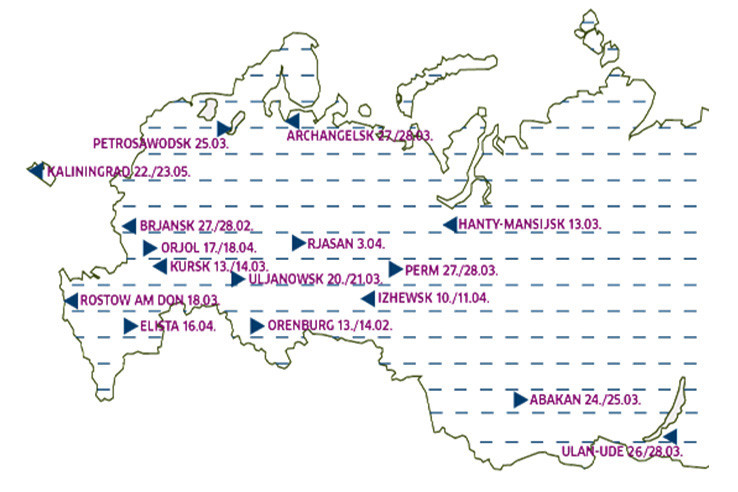 ВремяМероприятиеМесто проведения9.00-10.00Регистрация участниковФойе 3-ого этажа. Главный корпус (0), БГУ, ул. Смолина, 24 «А».10.00-11.00Проф., к.п.н. А.С. Карпов (БГУ)Пленарный доклад «Как научить учителя немецкого языка ориентироваться в современном образовательном пространстве?»Ауд.0331,Главный корпус (0), БГУ, ул. Смолина, 24 «А».11.20-12.50Практические занятия / Дидактические мастерские / Мастер-классы преподавателей БГУ:1. Доц., к.п.н. Ирина Дехерт (БГУ): «Инновационные технологии в обучении иностранному языку»2. Катарина Расингер (Венский университет, Австрия): «Учебные материалы по страноведению Австрии»3. Элиане Рот (ДААД, ФРГ): «Diskutieren – aber was? Fragfähige Pro und Contra – Themen suchen und finden»4. Доц., к.п.н. Ярослава Тараскина, Татьяна Рашитова (БГУ): «Игровые технологии в обучении немецкому языку»Уч. корпус (3) БГУ, ул. Сухэ-Батора, 16.Ауд. 3109Ауд. 3201Ауд. 3210Ауд. 320513.00-14.00ОбедСтоловая БГУ14.00-15.30Практические занятия / Дидактические мастерские / Мастер-классы преподавателей БГУ:1. Доц., к.п.н. Ирина Трофимова (БГУ): «Использование приемов межкультурного тренинга на уроках немецкого языка»2. Катарина Расингер (Венский университет, Австрия): «Учебные материалы по страноведению Австрии»3. Элиане Рот (ДААД, ФРГ): «Diskutieren – aber was? Fragfähige Pro und Contra – Themen suchen und finden»4. Доц., к.п.н. Ярослава Тараскина, Татьяна Рашитова (БГУ): «Игровые технологии в обучении немецкому языку»Уч. корпус (3) БГУ, ул. Сухэ-Батора, 16.Ауд. 3109Ауд. 3201Ауд. 3210


Ауд. 320515.30-16.00Кофе-брейк Фойе16.00-17.30Практические занятия / Дидактические мастерские / Мастер-классы преподавателей БГУ1.Кинопоказ2.КинопоказАуд. 3109Ауд. 32109.30-9.45Официальное открытие Мобильного форума учителей и преподавателей немецкого языка в г. Улан-УдэПриветственные речи:И. о. ректора БГУ, проф., д.т.н. Н.И. Мошкин, зам. директора Института им. Гете (Новосибирск), д-р Йорг ЛёшманнЗал заседаний Ученого Совета БГУ, IV этаж, Ауд. 8417, Новый корпус (8) БГУ, ул. Ранжурова, 6 «А»9.45-10.45Рабочая встреча организаторов Форума с руководством БГУЗал приемов официальных делегаций9.45-11.10Практические занятия / Дидактические мастерские / Мастер-классы мультипликаторов Института им.Гете:1.Alexej Maslennikow (Moskau):Jugendprüfungen2. Sergej Filippow (Nowosibirsk):DaF Unterricht: natürlich kreativ!3. Dr. Natalia Winogradowa (Irkutsk):Deutsch im Beruf: DaF mit Übungsfirma4. Anastassia Tischenko (Nowosibirsk):DLL: Aktionsforschung im Unterricht5. Dr. Wladimir Nedbay (Krasnojarsk):Mit allen Sinnen Deutsch lernenАуд. 8129Ауд. 8410Ауд. 8411Ауд. 8412Ауд. 841311.20-12.50Практические занятия / Дидактические мастерские / Мастер-классы мультипликаторов Института им.Гете:1.Alexej Maslennikow (Moskau):Jugendprüfungen2. Sergej Filippow (Nowosibirsk):DaF Unterricht: natürlich kreativ!3. Dr. Natalia Winogradowa (Irkutsk):Deutsch im Beruf: DaF mit Übungsfirma4. Anastassia Tischenko (Nowosibirsk):DLL: Aktionsforschung im Unterricht5. Dr. Wladimir Nedbay (Krasnojarsk):Mit allen Sinnen Deutsch lernenАуд. 8129Ауд. 8410Ауд. 8411Ауд. 8412Ауд. 841313.00-14.00ОбедСтоловая БГУ14.00-15.30«Круглый стол»/Панельная дискуссия «Будущее немецкого языка в регионах России»Участники: Министр образования и науки Республики Бурятия, к. и. н.,
А.В. Дамдинов;И. о. ректора БГУ, проф., д.т.н. Н. И. Мошкин;Директор МОУ средняя школа №1 г. Улан-Удэ О.Г. БакроВедущий:  проф., к.п.н. А.С. Карпов, президент республиканской общественной организации «Друзья немецкого языка»Зал заседаний Ученого Совета БГУ, IV этаж, Ауд. 8417, Новый корпус (8) БГУ, ул. Ранжурова, 6 «А».15.30-16.00Кофе-брейкФойе16.30-18.00ПаулинаПекки, Ян Квилич (Федеративная Республика Германия):  Музыкально-развлекательно-познавательное шоу Актовый (бальный) зал, 6 этаж, Новый корпус (8) БГУ, ул. Ранжурова, 6 «А»18.15-20.30Фуршет (по приглашениям)Фойе9.30-11.00Практические занятия / Дидактические мастерские / Мастер-классы мультипликаторов Института им.Гете:1. Alexej Maslennikow (Moskau):Jugendprüfungen2. Sergej Filippow (Nowosibirsk):DaF Unterricht: natürlich kreativ!3. Dr. Natalia Winogradowa (Irkutsk):Deutsch im Beruf: DaF mit Übungsfirma4. Anastassia Tischenko (Nowosibirsk):DLL: Aktionsforschung im Unterricht5. Dr. Wladimir Nedbay (Krasnojarsk):Mit allen Sinnen Deutsch lernenУчебный корпус (3) БГУ, 
ул. Сухэ-Батора, 16Ауд. 3109Ауд. 3201Ауд. 3210Ауд. 3205Ауд. 320911.00-11.15Кофе-брейк Фойе11.15-12.15Специализированная выставка им. ГетеФойе12.15-12.45Подведение итогов / Вручение сертификатовФойе12.45-13.30ОбедСтоловая БГУ/Гостиница  «Гэсэр»14.00-17.00Экскурсия в Иволгинский дацан – Центр буддизма России (для организаторов и гостей Форума)Место встречи: гостиница «ГЭСЭР»Время отъезда: 14.0019.00-23.00Праздничный ужин в честь организаторов Форума в ресторане «Бирхаус» (по приглашениям)Место встречи: гостиница «ГЭСЭР»Время отъезда: 19.00